Tratado de Cooperación en materia de Patentes (PCT)Comité de Cooperación TécnicaTrigésima sesiónGinebra, 8 a 12 de mayo de 2017PROYECTO DE ORDEN DEL DÍApreparado por la Secretaría1.	Apertura de la sesión2.	Elección de un presidente y de dos vicepresidentes3.	Aprobación del orden del día4.	Asesoramiento a la Asamblea de la Unión del PCT sobre la prórroga de las designaciones de Administraciones encargadas de la búsqueda internacional y del examen preliminar internacional en virtud del PCT5.	Resumen de la Presidencia6.	Clausura de la sesión[Fin del documento]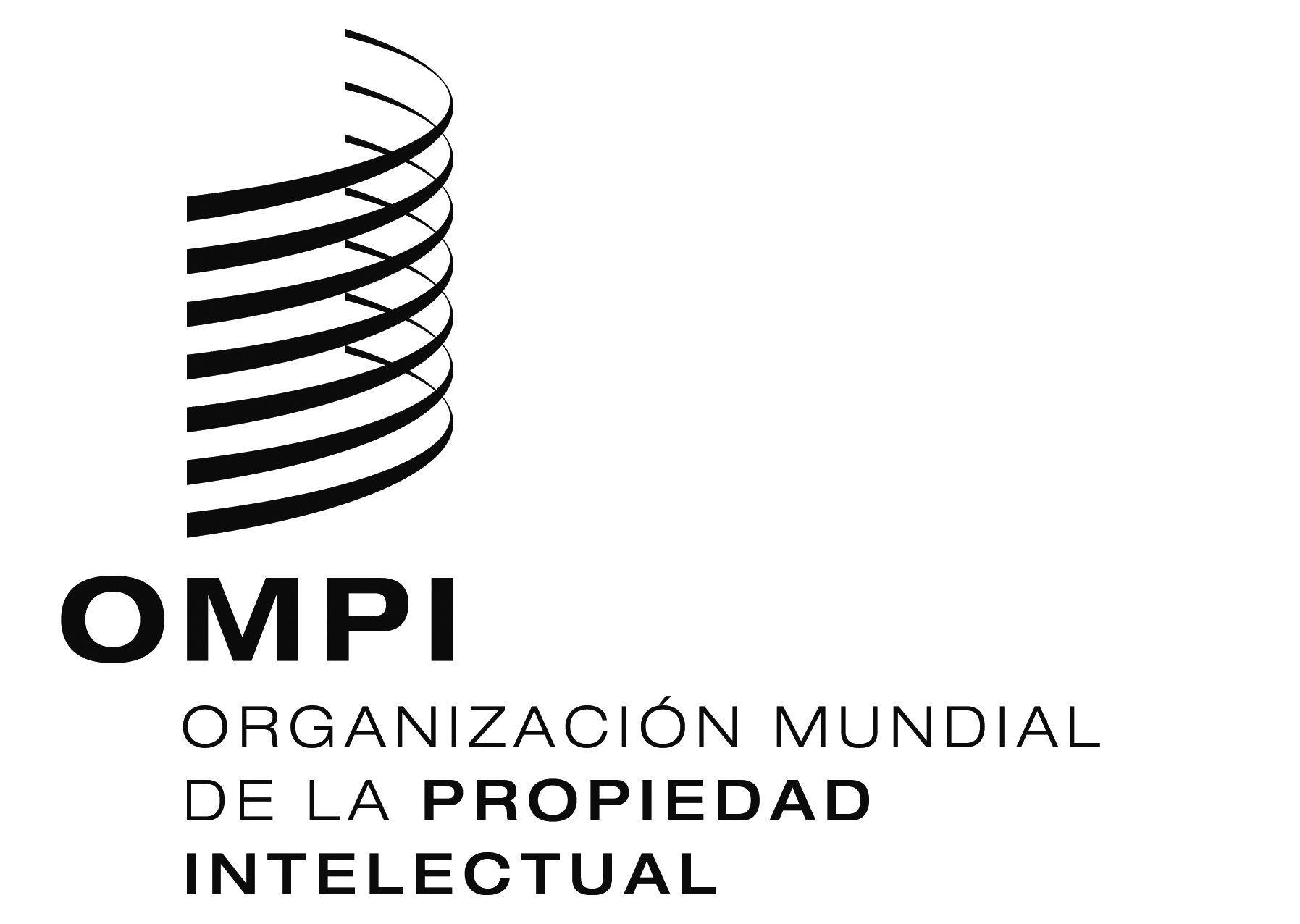 SPCT/CTC/30/1 Prov.    PCT/CTC/30/1 Prov.    PCT/CTC/30/1 Prov.    ORIGINAL: INGLÉSORIGINAL: INGLÉSORIGINAL: INGLÉSFECHA: 13 de enero DE 2017  FECHA: 13 de enero DE 2017  FECHA: 13 de enero DE 2017  